НОВОГОДНИЙ СУВЕНИРКто не любит дни, когда в доме появляется ёлка. Её наряжают в цветные шары, колокольчики, бусы, зажигают на ней гирлянды огней. Это дни, когда всех ждут подарки и веселье. «Новогодний сувенир» так называлась творческая работа,  которая была проведена накануне  новогоднего  праздника в детском творческом объединении «Деловой мир» у детей младшего школьного возраста СОШ № 1 «ОЦ». Из картона и бумаги делали они  символ 2016 года - «Обезьянку».Эти сувениры украсят  новогодний праздник или будут подарком для родных и близких. Желаем всем удачи, новых творческих идей, успехов в учебе в Новом году!Декабрь 2015 годапедагог дополнительного образованияДунина Ирина Анатольевна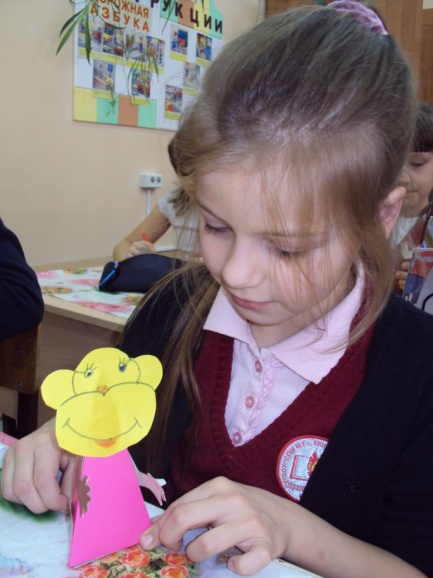 